Zakázka:   Objednávka zákazníka: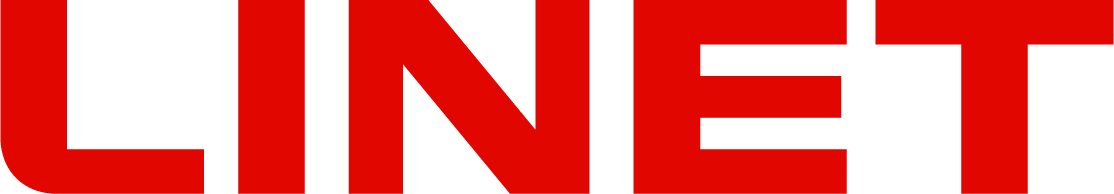 2003273710001929AKU neCPR nečela TSdekor R24006 buk přírodníprůběžné postranice 2 dílné "09"kolečka 4x50mm, u hlavy Decora 2x100mmLP Aerodočasné prodloužení pomocí šroubuEU zástrčka20	4PWR2I100LS	MediMatt 30-pasivní matrace200x86,5x14cm, EPMediMatt 30-pasivní matrace 200x86,5x14 / EPpotah šitý,180°, barva tmavě šedáobal jádracrib 5PU pěna, dvouvrstvá + zpevněné okrajetransportní madlafixační popruhy NEnehořlavá vložka NEnosnost 150 kgna lůžka E1, I3, LA, Pevakuační potah10 KS	7 883,04	15%	11 824,56	78 830,40 CZK3.11.2022	0%	7 883,04	90 654,96 CZKHrazda napřimovací pro pohyblivá čelabarva RAL 9006 Umístění do pouzder D34rukojeť plastová provedení:plastový trianglbarva šedávýškově nastavitelná pomocí textilního páskuk zavěšení na hrazdu lůžkaSmluvní podmínky:SMLUVNÍ STRANYVýše uvedené smluvní strany se dohodly na uzavření a plnění této smlouvy, jejímž předmětem je závazek prodávajícího dodat a umožnit kupujícímu nabýt vlastnické právo ke zboží uvedenému v předmětu této smlouvy a závazek kupujícího uhradit za předmět plnění celkovou smluvenou kupní cenu.ZAJIŠTĚNÍ SMLUVNÍCH UJEDNÁNÍ a/ Platební podmínky uvedeny v hlavičce.b/ Nezaplatí-li kupující dle smluvně dohodnutých termínů, bude mu účtován zákonný úrok z prodlení z celkové částky bez DPH za každý den prodlení.c/ Ceny uvedené u jednotlivých položek předmětu plnění se rozumí EXW Linet. Pokud dopravu a instalaci výrobků na místo určení zajišťuje prodávající, cena za tyto služby je uvedena samostatně v předmětu plnění kupní smlouvy.Celkovou cenou se rozumí cena zboží a služeb v Kč vč. obalu a balení pro kamionovou dopravu, tj. obaleno strečovou igelitovou fólií s papírovými proklady.ZÁRUČNÍ DOBAZáruční doba na výrobky specifikované v této kupní smlouvě činí 24 měsíců od data dodání.TERMÍN PLNĚNÍa/ Zboží bude dodáno v termínu uvedeném u každé položky specifikované v předmětu plnění.b/ Tento termín plnění je platný pouze v případě dodržení platebních podmínek a zároveň za podmínky zaslání potvrzené kupní smlouvy prodávajícímu do 14 dnů a zároveň za podmínky bezdlužnosti kupujícího vůči prodávajícímu z předchozích smluv, resp. že nedojde k odložení účinnosti této smlouvy podle čl. 8. b) této smlouvy.MÍSTO A ZPŮSOB DODÁNÍa/ V případě dohody o zajištění dopravy prodávajícím bude zboží v dohodnutém termínu dodáno na sjednané místo určení, kterým se rozumí sklad či prostor pro vykládku kupujícího na sjednaném místě dodání zboží. Není-li doprava zajišťována prodávajícím, bude zboží v dohodnutém termínu připraveno k expedici v areálu závodu prodávajícího.b/ Pokud si kupující objednal u prodávajícího v souvislosti s dodávkou zboží také instalaci a montáž zboží na místě určení, musí kupující přesně informovat prodávajícího o místě instalace zboží, zajištění prostoru pro vykládku (rampa, apod. a zajištění přístupových cest pro nákladní automobil a dále pak funkční výtahy atd.). Neučiní-li tak, je prodávající oprávněn fakturovat kupujícímu vícenáklady z těchto prací vyplývající. V případě zajišťování vykládky a instalace zboží kupujícím, neodpovídá prodávající za mechanická poškození vzniklá při vykládce zboží na místě určení.c/ Kupující je povinen dodané zboží řádně od dopravce přebrat. Zjistí-li kupující, že došlo k poškození zboží, má právo jej nepřijmout nebo tuto skutečnost uvést do protokolu (nebo na dodací list) a nechat jej dopravci podepsat. Neučiní-li tak, na pozdější reklamace vad zboží způsobené dopravcem nebude brán zřetel.d/ Okamžikem předání zboží kupujícímu přechází odpovědnost za škodu na zboží z prodávajícího na kupujícího.SERVISa/ Prodávající se zavazuje zajistit servisní služby v záruční i pozáruční době. Podmínky poskytování servisních služeb se budou řídit podmínkami servisní smlouvy uzavřené mezi prodávajícím a kupujícím. V případě neexistence smlouvy se budou podmínky servisní služby řídit obecnými obchodními podmínkami prodávajícího.NESPLNĚNÍ TERMÍNU PLNĚNÍa/ Nedodá-li prodávající zboží ve výše stanoveném termínu, bude mu účtována smluvní pokuta ve výši 0,05% z ceny nedodaného zboží bez DPH za každý den prodlení. V případě, že prodávající prokáže, že prodlení vzniklo z viny na straně kupujícího – zejména z důvodu odložení účinnosti podle čl. 8. b) této smlouvy, zanikne kupujícímu právo smluvní pokutu uplatňovat.ZÁVĚREČNÁ USTANOVENÍa/ Kupující je povinen zaplatit za zboží kupní cenu a převzít dodané zboží v souladu se smlouvou.b/ Tato smlouva vstupuje v platnost dnem podpisu oběma stranami a účinnosti nabývá uveřejněním v registru smluv .c/ Změny a doplňky této smlouvě musí mít písemnou formu a musí být podepsány oběma stranami, jinak jsou neplatné. e/ Vlastnické právo ke zboží přechází z prodávajícího na kupujícího okamžikem podpisu předávacího protokolu oběma smluvními stranami a za podmínky úplného zaplacení kupní ceny.f/ V Případě sporu bude rozhodovat soud příslušný podle sídla prodávajícího.g/ Vztahy touto smlouvou neupravené se řídí příslušným ustanovením občanského zákoníku platného v době podpisu smlouvy.Za prodávajícího:	Za kupujícího:V Želevčicích, dne 21. 9. 2022		V Kokorách, dne 21. 9. 2022OSTATNÍ PODMÍNKY:Termín "brutto cena" znamená cenu s DPH, termín "netto cena" cenu bez DPH.Firma Linet je zapsána 3.9.1990 v OR u MS Praha oddíl C, vložka 163.Záruční doba: 24 měsíců od data dodání (záruka se nevztahuje na akumulátory).Poz.Zkratka položkyZákaznický kódNázev položkyPopisMnožstvíDodací termínCena/MJSazbaSlevaDPHPřed slevouCelkem nettoCelkem brutto10WDE1005764647lůžko Sentida 310 KS33 228,8015%49 843,20332 288,00 CZK3.11.20220%33 228,80382 131,20 CZKlůžko Sentida 33011011430A0000Hrazda lakovaná10 KS1 284,8015%1 927,2012 848,00 CZK3.11.20220%1 284,8014 775,20 CZK404ROTGERSG700-2Šedá plastová rukojeť10 KS0,000%0,000,00 CZK3.11.20220,00 CZKPoz. Zkratka položkyNázev položkyMnožstvíCena/MJSazbaDPHCelkem nettoZákaznický kódPopisDodací termínSlevaPřed slevouCelkem brutto50NS123Dopravné prodej tuzemsko1 KS3.11.20220,000%0,000,00 CZK0,00 CZK60VS045Služby servisu instalace1 KS3.11.20220,000%0,000,00 CZK0,00 CZKSOUHRNCelkem netto423 966,40Výstupní DPH15,000 %63 594,96Celkem brutto487 561,36